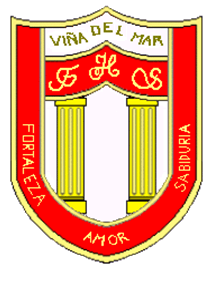 RBD: 1761-2FRIENDLY HIGH SCHOOLFono: 322628669 fhs.direccion@gmail.comCOMUNICADO DESDE DIRECCIÓNEstimada Comunidad escolarJunto con saludar cordialmente y esperando que se encuentren bien de salud junto a su familia, me dirijo a ustedes con motivo de informar sobre 1° Encuentro de Familia de Madres, Padres y apoderados de nuestra comunidad Escolar, que será dictado por la Psicóloga Carolina Cautivo en la plataforma Microsoft Teams en los equipos llamados “Encuentro de Familia “Dialogo Parentales” (CURSOS)”. En los siguientes horarios.Viernes 02 julio 18:00 a 19:00 horas (Pre kinder, Kinder, 1° y 2° básico).Viernes 02 Julio 19:00 a 20:00 horas (3°, 4°, 5° y 6° básico).Lunes 05 julio 18:00 a19:00 horas (7° y 8° básico).Lunes 05 julio 19:00 a 20:00 horas (1°, 2°, 3° y 4° medio).Los temas tratados en estos talleres, están relacionados con la escueta de interés socializada durante el mes de junio.A continuación, pagina 2,3,4 y 5, se adjunta Flyers “Encuentro de Familia” 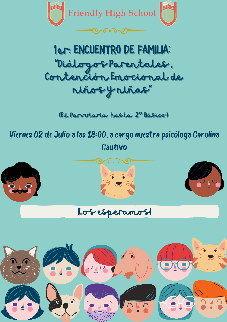 Agradeciendo su apoyo y participación en esta iniciativa, me despido atentamenteGuillermo Angel Alvarez LeónDirectorFriendly High SchoolEn Viña del Mar, a 29 de junio de 2021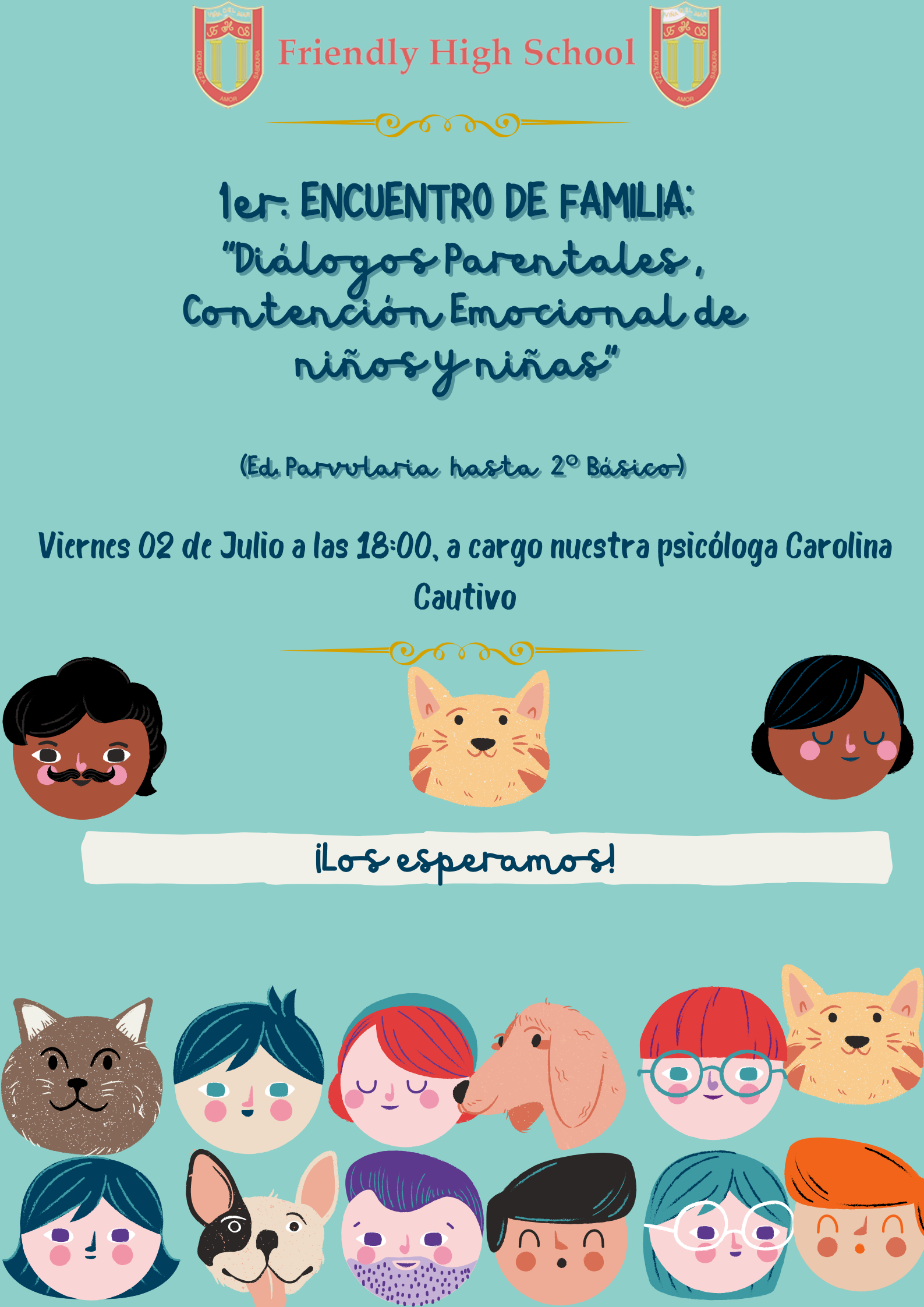 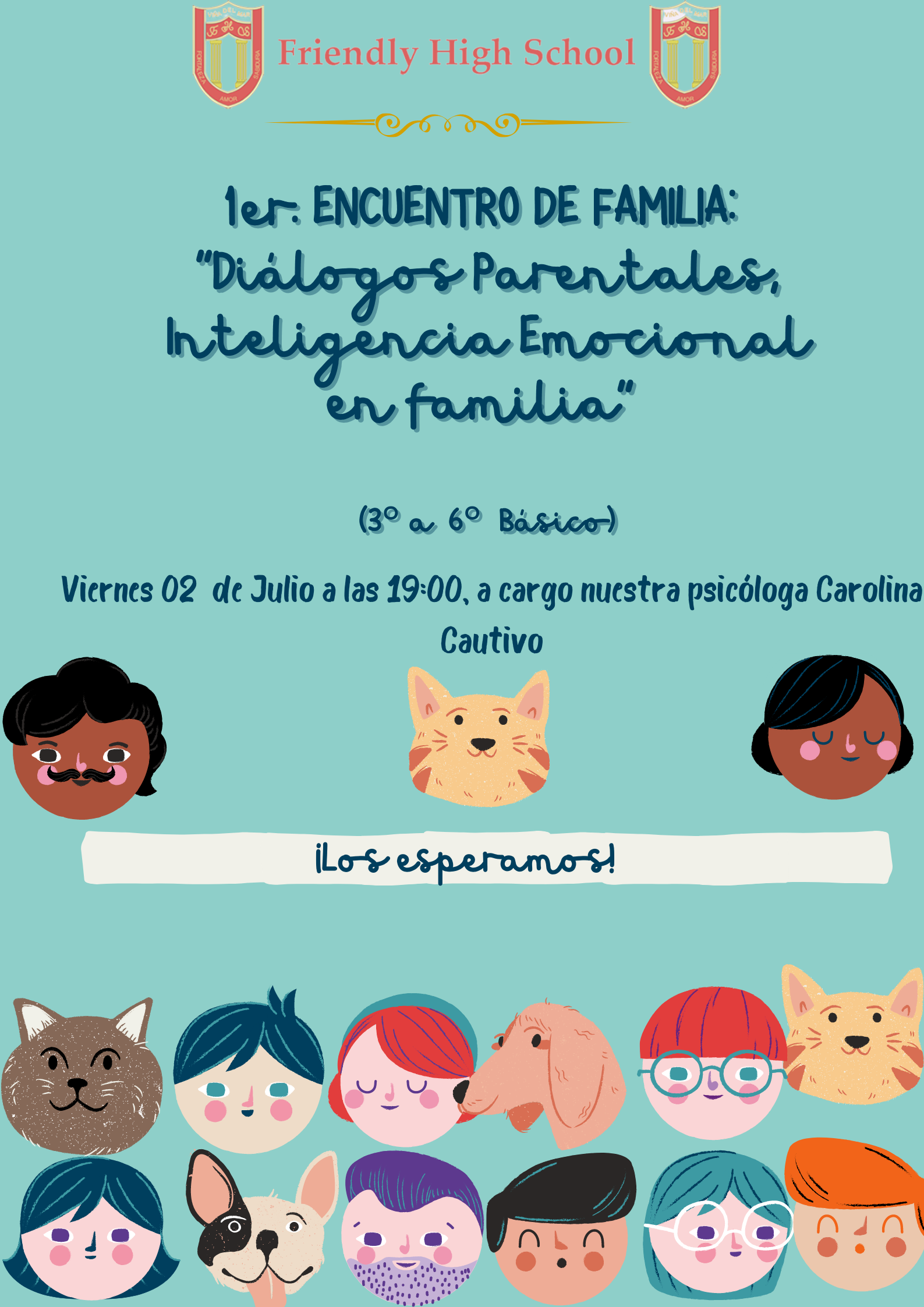 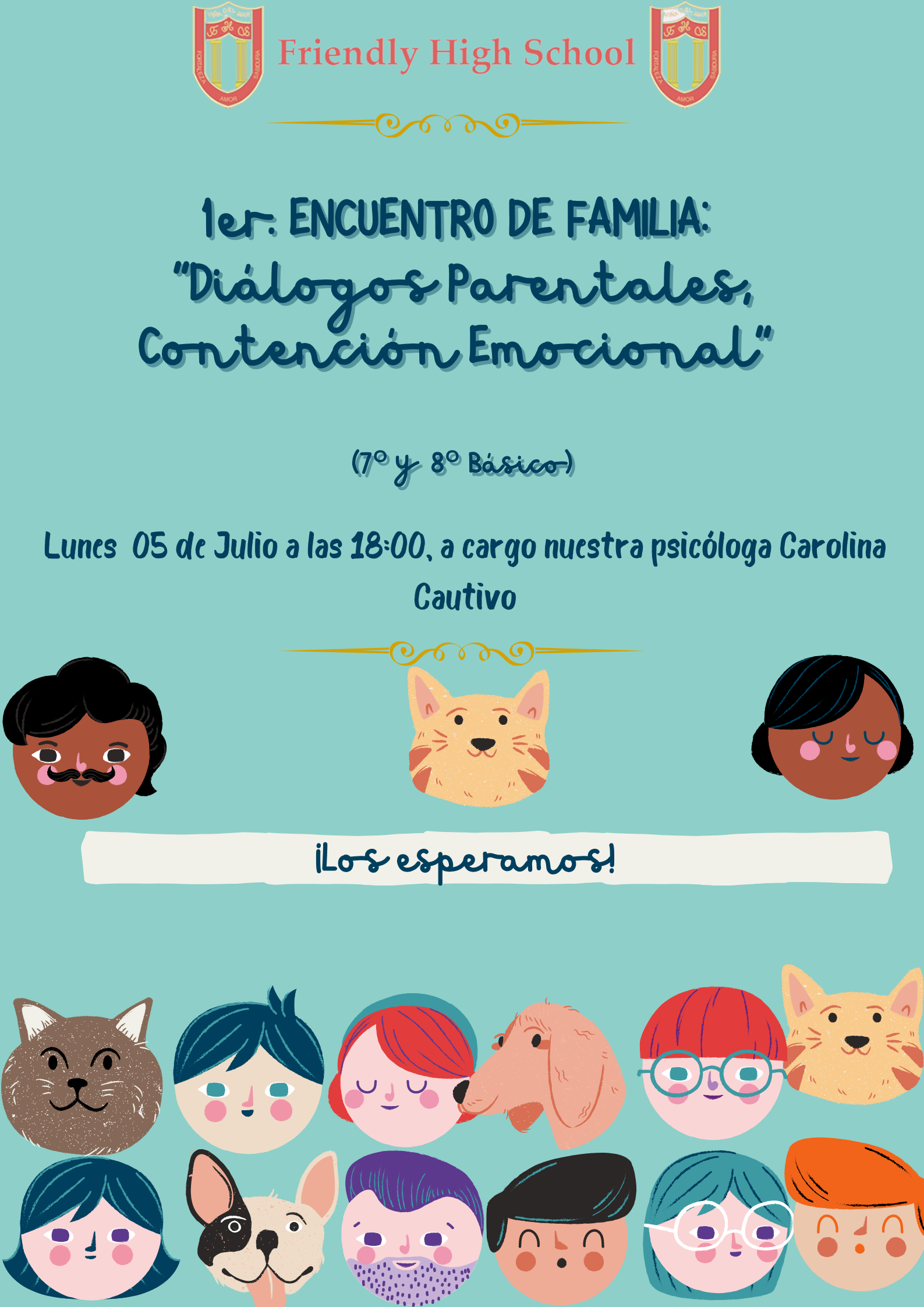 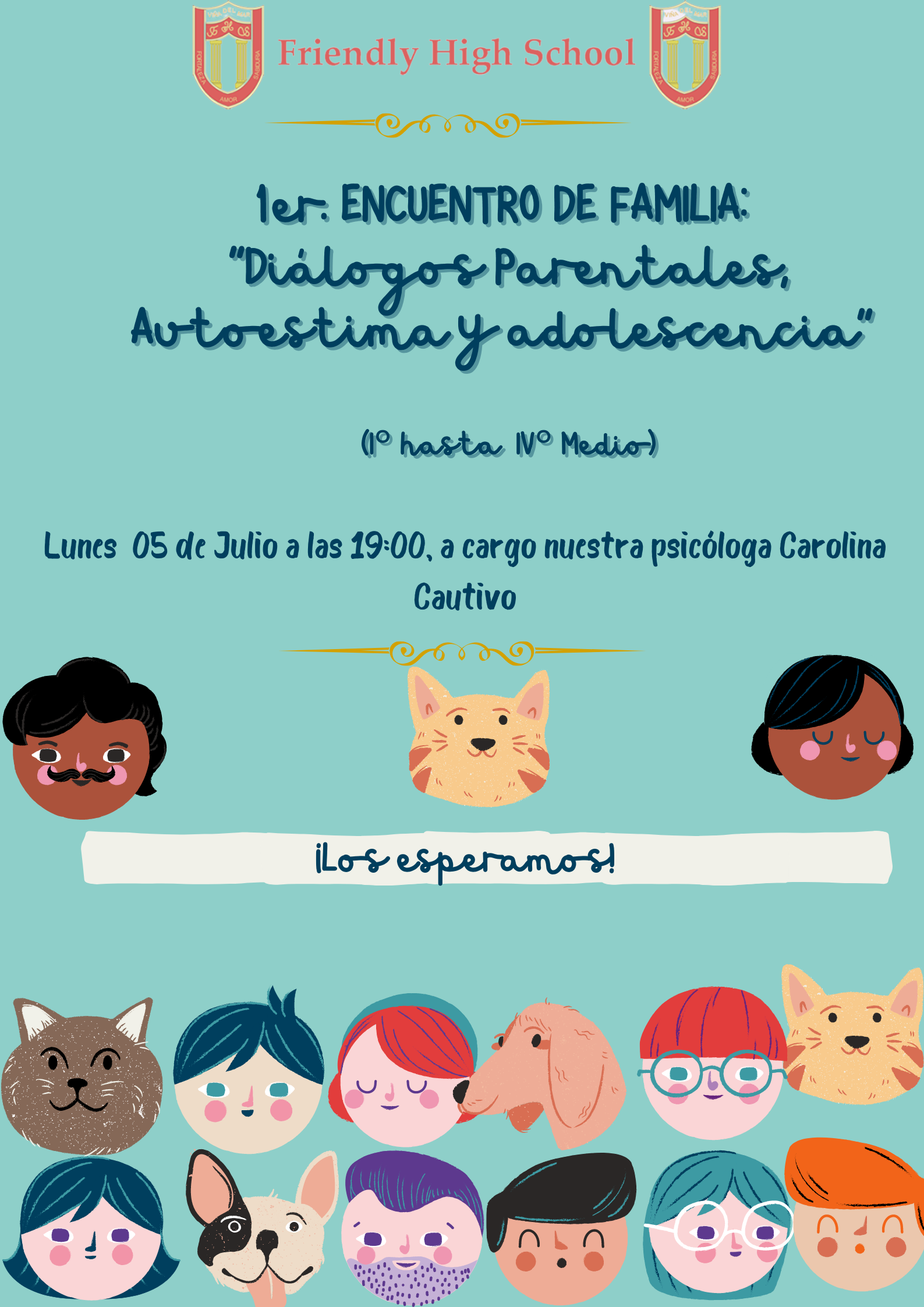 